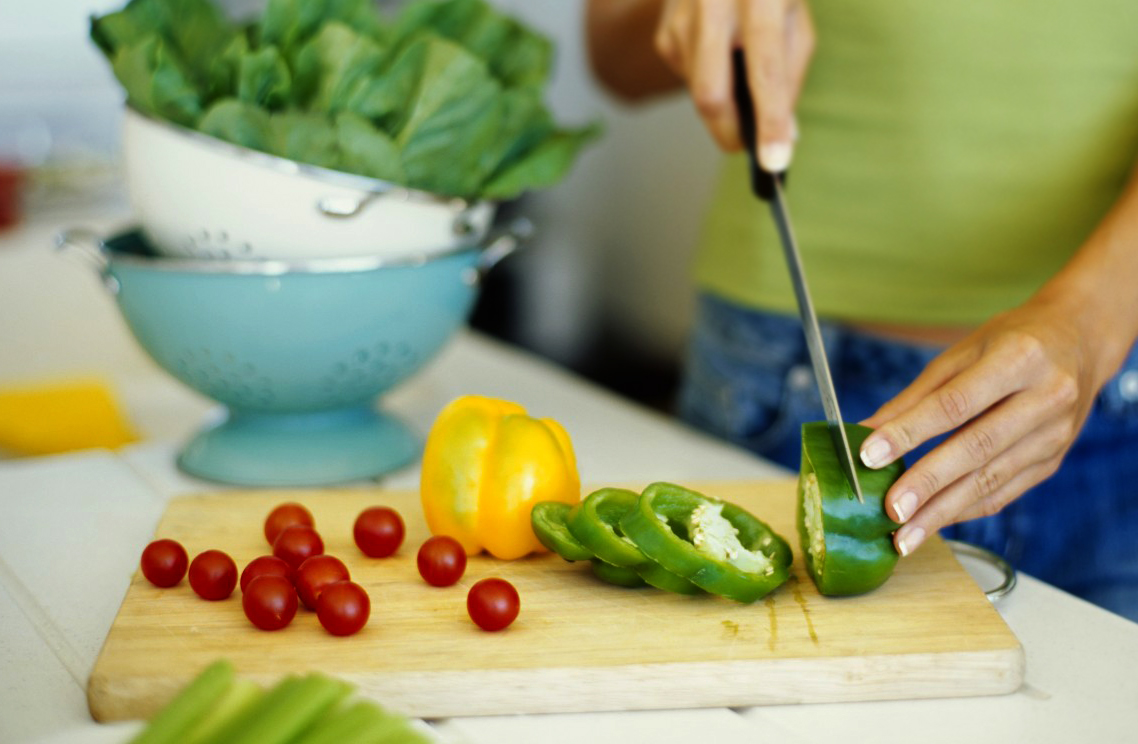 [Tapahtuman nimi][Voit korvata valokuvan omallasi poistamalla mallikuvan ja valitsemalla sitten Lisää-välilehdestä Kuva.][Hieno ulkoasu joka kerta][Jos haluat aloittaa kirjoittamisen, valitse tekstirivi ja ala kirjoittaa. Älä sisällytä välilyöntiä valittujen merkkien oikealle puolelle, jotta saat parhaan tuloksen.]